ANNEXURE– V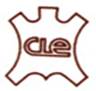 ANALYSIS–INDIA’S IMPORT PERFORMANCE OF LEATHER AND LEATHER PRODUCTS INCLUDING NON-LEATHER FOOTWEAR DURING APRIL-MARCH 2021-22 VIS-À-VIS APRIL- MARCH 2020-21.As per officially notified DGCI&S monthly India’s Import Data, the Import of Raw Hides & Skins,Leather and Leather products for the period April-March2021-22 touched US $ 1010.45 Million as against the performance of US $779.91Million in April-January 2020-21, recording a growth of 29.56%.  INDIA’S IMPORT OF LEATHER & LEATHER PRODUCTS INCLUDING NON-LEATHER FOOTWEARDURING APRIL-MARCH 2021-22 VIS-À-VIS APRIL-MARCH 2020-21(Value in Million US $)(Value in Million US $)          CATEGORYAPRIL-MARCHAPRIL-MARCH% % SHARE% SHARE2020-20212021-2022 VARIATION2020-212021-22RAW HIDES AND SKINS15.7026.0065.61%2.01%2.57%FINISHED LEATHER305.23358.5417.47%39.14%35.48%LEATHER FOOTWEAR218.23302.1638.46%27.98%29.90%FOOTWEAR COMPONENTS18.3528.2453.90%2.35%2.79%LEATHER GARMENTS2.001.88-6.00%0.26%0.19%LEATHER GOODS35.9846.5729.43%4.61%4.61%SADDLERY AND HARNESS1.512.8085.43%0.19%0.28%NON-LEATHER FOOTWEAR182.91244.2633.54%23.45%24.17%TOTAL779.911010.4529.56%100.00%100.00%Source : DGCI &S